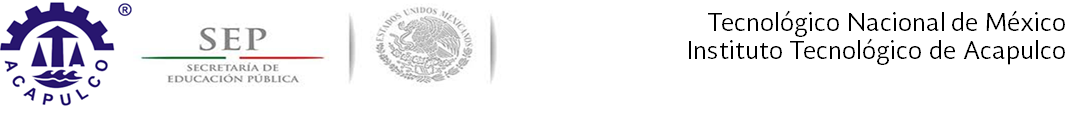 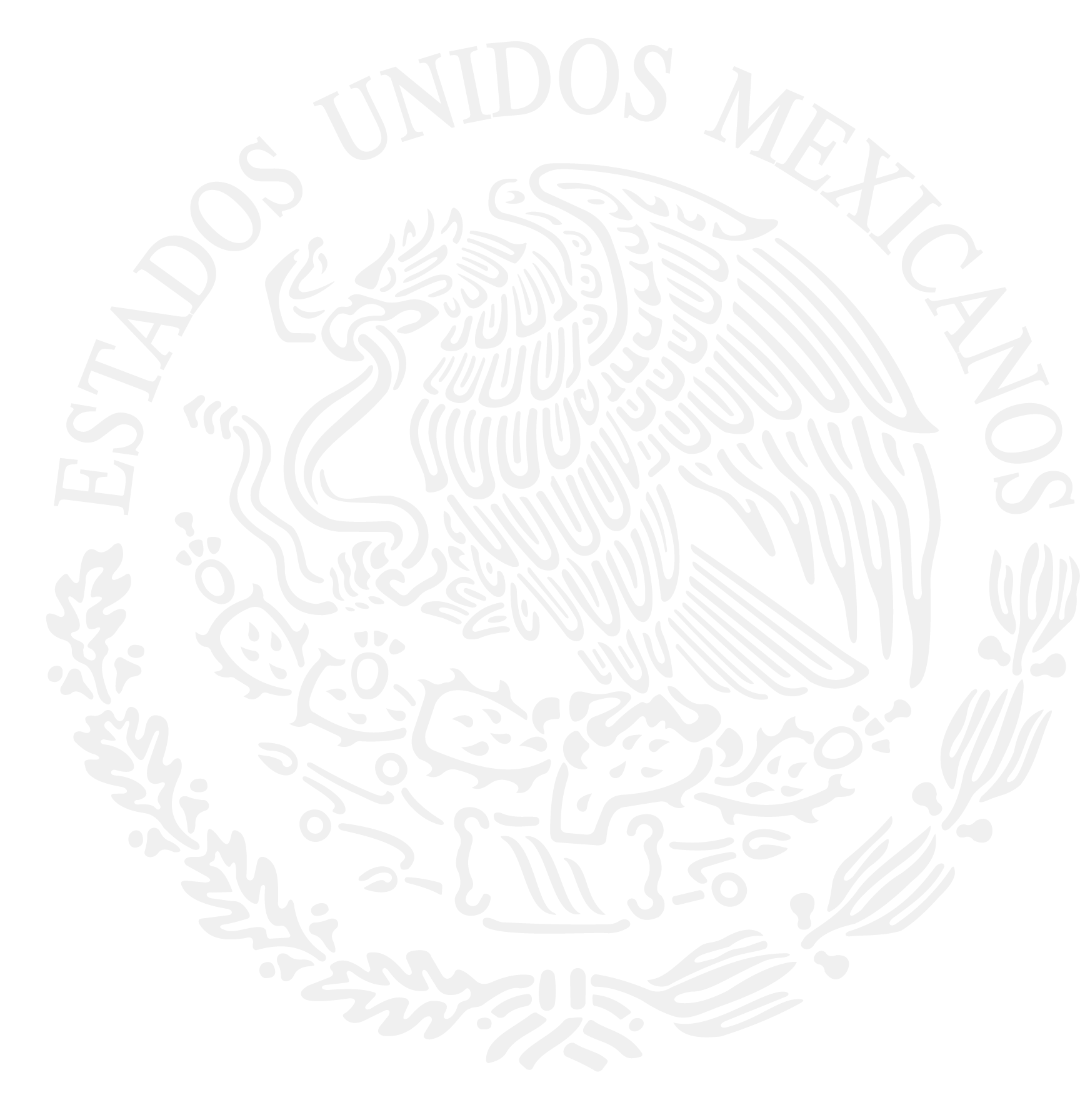 INTRODUCCIÓN:Fortalecer la unidad y la solidaridad social, es uno de los compromisos que los institutos tecnológicos tienen como un deber moral hacia la comunidad en la que se desenvuelven por lo tanto, la formación de sus profesionistas implica el desarrollo de una conciencia de compromiso y participación que se logra a través de acciones como lo es la realización  del servicio social.El Servicio Social constituye uno de los programas que  de Educación Superior Tecnológica realiza en apoyo a la comunidad dentro del marco que fomenta y regula las acciones y propósitos de la gestión tecnológica y vinculación.El Servicio Social es un instrumento que estimula la participación activa de los jóvenes estudiantes de educación superior en la solución de problemas específicos de la sociedad por medio de la aplicación de los conocimientos que adquirieron durante su formación académica.Permite el desarrollo de una conciencia social, que se traduce en la aportación de un beneficio a la comunidad, ya sea económico, político, social o cultural y una manera de retribuir en parte lo que ésta invierte en su formación.Este programa es un elemento que coadyuva a la formación integral ya que propicia el desarrollo del espíritu de responsabilidad de los estudiantes, dando a conocer su potencialidad individual por lo que no se debe considerar únicamente como un requisito más para obtener el título profesional.Con el fin de mantener la uniformidad necesaria para facilitar la sistematización de los trámites que se llevan a cabo en este programa, se ha elaborado el presente manual de procedimiento con el objetivo primordial de orientar las actividades para la operación del Servicio Social y optimizar los recursos que se le asignen en incrementar en forma cualitativa sus resultados. Su aplicación será obligatoria en todas las carreras del I.T.A.Pretende concientizar sobre las necesidades existentes en la comunidad y motivar  al alumno a realizar un trabajo de CALIDAD, actuando no para cumplir con un requisito institucional, sino con un compromiso auténtico.CONCEPTO:El SERVICIO SOCIAL es una actividad de carácter temporal y obligatoria que institucionalmente ejecutan y prestan los estudiantes del Instituto Tecnológico de Acapulco en beneficio de la sociedad y del estado.Es temporal debido que se realiza desarrollando actividades que se estiman en horas de trabajo efectivas cumplidas en determinados periodos de tiempo.Es obligatoria debido a que consigna esta responsabilidad en:La Constitución Política de los Estados Unidos Mexicanos (Art. 5º.)Ley Reglamentaria del Art. 5º. Constitucional.El Manual de Procedimientos para la Operación del Servicio Social en el Instituto Tecnológico, DGES, SEIT, SEP.FILOSOFIA:No debe ser una devolución a la comunidad, sino una necesidad constante de apoyo. Constituirse al encuentro de soluciones a los problemas de la sociedad. Poner en práctica sus conocimientos adquiridos en el aula y enfrentar compromiso con la sociedad.OBJETIVO GENERAL:El prestador tendrá que desarrollar una conciencia solidaria y compromiso con la sociedad a la que pertenece, convirtiéndose en un verdadero acto de reciprocidad para con la misma, a través de los planes y programas del sector público, contribuyendo a la formación académica y capacitación profesional del prestador del Servicio Social.FORMA DE PRESTACIÓN DEL SERVICIO SOCIAL1. En las instituciones del Sistema Nacional de Educación superior Tecnológica, se realizará el Servicio Social, conforme al Manual y al reglamento, adecuando las circunstancias generales a sus propias necesidades y a las circunstancias prevalecientes en ellas.2. El estudiante no podrá iniciar su Servicio Social si no cuenta con un programa específico a desarrollar y si no ha cubierto cuando menos el 70% de los créditos de la carrera que cursa.3. El Servicio Social no se autorizará cuando su prestación se dirija al sector privado.4. Ningún estudiante podrá prestar su servicio social como integrante de grupos culturales o deportivos del Instituto Tecnológico, a menos que las actividades las realice como instructor.5. La prestación del Servicio Social en los Institutos Tecnológicos y en el Instituto Tecnológico de Acapulco, por ser de naturaleza de solidaridad y desarrollo social, no podrá emplearse para cubrir necesidades de tipo laboral, ni otorgará categorías de trabajador al prestador de Servicio Social.6. Los estudiantes que estén realizando su Servicio Social y no lo hayan dado de alta, no se les podrá tomar en cuenta hasta que realicen los trámites correspondientes.7. El Servicio Social se deberá prestar durante un periodo mínimo de 6 meses y máximo de 2 años, cubriendo durante este periodo 480 horas efectivas.8. El Servicio Social se podrá prestar de acuerdo a las siguientes modalidades: individual, grupal o en brigadas.9. Los alumnos podrán prestar su Servicio Social en programas de tipo urbano, suburbano y rural, siempre y cuando se realicen en la zona de influencia del Instituto Tecnológico de Acapulco, de otra forma, tendrán que acudir a que se los coordine el Instituto Tecnológico más cercano al lugar donde lo prestarán.10. La prestación de Servicio Social se podrá realizar desarrollando actividades:1. Técnicas.
2. Administrativas y de Asesoría.
3. Investigación y desarrollo.
4. Planeación y organización.
5. Promoción social.
6. Consultoría y evaluación.
7. Desarrollo comunitario.11. El Servicio Social se puede prestar en instituciones como:* Secretarías de Estado.
* Gobierno Municipal.
* Gobierno Estatal.
* Uniones ejidales.
* Cooperativas.DEPARTAMENTO DE GESTIÓN TECNOLÓGICA Y VINCULACIÓN OFICINA DE SERVICIO SOCIAL Y DESARROLLO COMUNITARIOA  LOS ALUMNOS QUE CUMPLAN CON EL 70% DE SUS CREDITOS APROBADOS, A PARTICIPAR EN EL CURSO DE  INDUCCIÓN PARA LA PRESTACIÓN DEL SERVICIO SOCIAL, PERIODO ESCOLAR	         CALENDARIZACIÓN	ATENTAMENTEOFICINA DE SERVICIO SOCIAL Y DESARROLLO COMUNITARIO*NOTA: LLEVAR EL  MANUAL DEL SERVICIO SOCIAL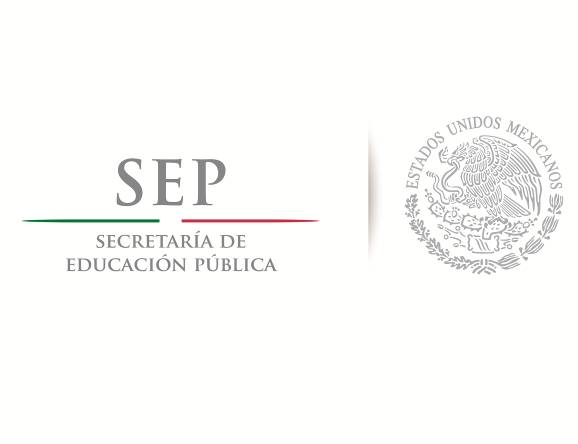 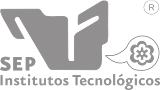 REQUISITOS PARA INICIAR EL TRÁMITE DEL SERVICIO SOCIALRegistrarse en la página con tu número de control y Nip http://gtyv-itacapulco.com.mxConstancia de créditos, expedida por el Departamento  de Servicios Escolares, con el 70 % de créditos aprobados1 Fotografía tamaño infantil1 Fólder  tamaño carta color beigeSolicitud  de Servicio Social  (ITA-VI-PO-002-01.)Carta compromiso de Servicio Social  (ITA-VI-PO-002-02)Constancia de Asistencia a la plática de Inducción al Servicio SocialCopia del Carnet del Seguro Social.Copia de constancias de Actividades Extraescolares	*Estos documentos deben ser entregados personalmente en la Oficina de Servicio Social y Desarrollo Comunitario del Departamento de Gestión Tecnológica y Vinculación en los plazos que se indiquen en el Curso de Inducción al Servicio Social.El Servicio Social únicamente podrá “darse de alta” en los meses de FEBRERO y JUNIO de cada año.                               DEPARTAMENTO DE GESTIÓN TECNOLÓGICA Y VINCULACIÓN SOLICITUD DE  SERVICIO SOCIALDATOS PERSONALES Nombre completo (1)  _______________________________________________________________________Sexo (2) ______ Teléfono: (3) ________ Domicilio: (4) ______________________________________________ESCOLARIDADNo. de Control: (5) _______________Carrera: (6) __________________________________________________Periodo: (7) ____________________ Semestre: (8) __________  DATOS DEL PROGRAMADependencia Oficial: (9) _____________________________________________________________________Titular de : (10) ___________________________________________________________Puesto: (11) ___________________________________________________________________________Nombre del Programa: (12) ______________________________________________________________Modalidad: (13) ___________ Fecha de Inicio: (14) ___________ Fecha de Terminación: (15) ____________Actividades: (16) __________________________________________________________________________________________________________________________________________________________________________________________________________________________________________________________________Tipo de programa: (17)(  )	Educación para adultos			(  )	Desarrollo de comunidad(  )  	Actividades deportivas 			(  )	Actividades culturales(  ) 	PRONASOL		            		(  )	OtrosPARA USO EXCLUSIVO  DE  SERVICIO SOCIALACEPTADO: (18) SI  (    );  NO  (    )   MOTIVO: (19) ___________________________________________OBSERVACIONES: (20) _____________________________________________________________________________________________________________________________________________________ITA-VI-PO-002-01                                                              			                                                         Rev. 1INSTRUCTIVO DE LLENADOITA-VI-PO-002-01                                                              			                                                         Rev. 1DEPARTAMENTO DE GESTIÓN TECNOLÓGICA Y VINCULACIÓNOFICINA DE SERVICIO SOCIALCARTA COMPROMISO DE SERVICIO SOCIALCon el fin de dar cumplimiento a lo establecido en  del Artículo 5° Constitucional relativo al ejercicio de profesiones, el suscrito:NOMBRE: (1) ___________________________________________ No. DE CONTROL (2) ___________DOMICILIO: (3) ____________________________________________TEL: (4) _____________________CARRERA: (5) _____________________________________SEMESTRE: (6) __________________DEPENDENCIA: (7) _____________________________________________________________________DOMICILIO DE : (8) _____________________________________________________________________________________RESPONSABLE DEL PROGRAMA: (9) ______________________________________________________________________________________FECHA DE INICIO: (10) ________________FECHA DE TERMINACIÓN: (11) _________________________Me comprometo a realizar el Servicio Social acatando el reglamento del Sistema Nacional de Educación Superior Tecnológica y llevarlo a cabo en el lugar y periodos manifestados, así como, a participar con mis conocimientos e iniciativa en las actividades que desempeñe, procurando dar una imagen positiva del Instituto Tecnológico en el organismo o dependencia oficial, de no hacerlo así, quedo enterado (a) de la cancelación respectiva, la cual procederá automáticamente.En la ciudad de: (12) __________________________________________________del día (13) ________del mes  ________________________________ de  _______________Conformidad_______________________Firma del alumno (14)ITA-VI-PO-002-03                                                               			                                                         Rev. 1INSTRUCTIVO DE LLENADOITA-VI-PO-002-03                                                                            			                                                         Rev. 1DEPARTAMENTO: (1)No. DE OFICIO: (2)ASUNTO: Carta de presentación(3)_________________________(4)_________________________(5)_________________________P R E S E N T E.-Por este conducto, presentamos a sus finas atenciones al C. (6)__________________________, con número de control (7)_______________, alumno de la carrera de : (8)_________________________,quien desea realizar su Servicio Social en esa dependencia, cubriendo un total de 480 horas en el programa (9)________________________ en un periodo mínimo de de seis meses y no mayor de dos años.Agradezco las atenciones se sirva brindar al portador de la presente.A t e n t a me n t e._________________________________________(10)JEFE DEL DEPARTAMENTO DE GESTIÓNTECNOLÓGICA Y VINCULACIÓNITA-VI-PO-002-03                                                                                                                                           Rev. 1INSTRUCTIVO DE LLENADONota.* Se elaborará en papel membretado.ITA-VI-PO-002-03                                                                                                                                           Rev. 1(MEMBRETE DE  INSTITUCIÓN)            FECHA: _______________________					                                                                                     ASUNTO: CARTA DE ACEPTACIÓNC. M.C. PERLA CONCEPCIÓN ALANIS LÓPEZJEFA DEL DEPTO. DE GEST. TEC. Y VINCULACIÓN DEL I.T.A.P R E S E N T E .			 ATENCION C. LIC. GUILLERMINA SEVERIANO GAMA                                                           JEFE DE OFICINA DE SERVICIO SOCIAL Y DESARROLLO COMUNITARIO			Por medio de la presente me permito comunicarle que en esta   (Dependencia o Institución),  no  tenemos   inconveniente  en aceptar al (la)                 C. (Nombre completo)   para que desarrolle su Servicio Social con las siguientes características:    No. Control:_______________________________________    Carrera:__________________________________________    Fecha de Inicio:___________Fecha de Terminación:____________	    Nombre del Programa: Se indicará la función departamental del prestante.(Ejemplo: Auxiliar Administrativo).    Horario:Sin más por el momento, quedo de Usted.A T E N T A M E N T E:____________________________Responsable en  o InstituciónNombre, cargo, firma y selloNOTA: Este formato se debe transcribir en el papel oficial de la dependencia, donde           realiza su servicio social.(MEMBRETE DE  INSTITUCIÓN)       Fecha:_____________________  PLAN DE TRABAJO QUE PARA SER AUTORIZADO SU TRÁMITE  DEL  SERVICIO  SOCIAL   PRESENTA,  CON   LA (DEPENDENCIA  O INSTITUCIÓN)  EL        C.NOMBRE_____________________________________________________________________No. DE CONTROL_________ CARRERA_____________( NOMBRE DEL PROGRAMA )ACTIVIDADES A DESARROLLAR:a)__________________________________________________________b)__________________________________________________________c)__________________________________________________________d)__________________________________________________________e)__________________________________________________________f)__________________________________________________________g)__________________________________________________________h)__________________________________________________________i)________________________________________ _______________  NOMBRE DEL RESPONSABLE DE   DEPENDENCIA O INSTITUCIÓN    (CARGO, FIRMA Y SELLO)                                    (NOMBRE Y FIRMA DE CONFORMIDAD)c.c.p.- ArchivoCuando los alumnos ya dieron de alta el Servicio Social, a partir de la fecha de inicio deberán entregar por duplicado al Departamento de Gestión Tecnológica y Vinculación un Reporte Bimestral de Servicio Social (ITA-VI-PO-002-04).	Cada Reporte Bimestral amparará un máximo de 160 y un mínimo de 0 horas; y así sucesivamente hasta cubrir con 480 horas efectivas de Servicio Social dentro de los plazos establecidos (dentro del rango de seis meses a dos años) para su cumplimiento.

No puede haber un periodo menor o mayor para realizar el Servicio Social.CALENDARIZACIÓNPERIODO ESCOLARDEPARTAMENTO DE GESTIÓN TECNOLÓGICA Y VINCULACIÓNOFICINA DE SERVICIO SOCIAL                                                                                    REPORTE No. (1)__________Nombre: (2) ___________________________________________________________________________			Apellido Paterno		Apellido Materno		Nombre (s)Carrera: (3) __________________________________________ No de Control (4) __________________Periodo Reportado:Del día: (5) ____mes  ____________ año ______;    al  día: _____ mes ______________año _______    Dependencia:(6) ________________________________________________________________________Programa:(7) _________________________________________________________________________Resumen de actividades: (8) Total de horas de este reporte: (9) ______Total de horas acumuladas: (10) ______________NOTA: ESTE REPORTE DEBERÁ SER LLENADO A MÁQUINA, ENTREGADO CADA DOS MESES EN ORIGINAL Y COPIA, DENTRO DE LOS PRIMEROS 5 DÍAS HÁBILES DE  TÉRMINO DEL MISMO, DE LO CONTRARIO PROCEDERÁ SANCIÓN DE ACUERDO AL REGLAMENTO VIGENTE (No es válido si presenta tachaduras, enmendaduras y/o correcciones).ITA-VI-PO-002-04                                                                           		                                      Rev.1                                                    INSTRUCTIIVO DE LLENADOITA-VI-PO-002-04                                                                           		                                      Rev.1Cuando el prestador termine el Servicio Social, solicitará a la institución donde lo realizó, una Carta de Terminación de Servicio Social avalada por el responsable directo del programa en que participó.
MEMBRETE DE  INSTITUCIÓNFECHA: _______________________					ASUNTO: CARTA DE TERMINACIÓNC. M.C. PERLA CONCEPCIÓN ALANIS LÓPEZJEFA DEL DEPTO. DE GEST. TEC. Y VINCULACIÓN DEL I.T.A.P R E S E N T E.              ATENCION. C. LIC.GUILLERMINA SEVERIANO GAMA   JEFE DE OFICINA DE SERVICIO SOCIAL Y DESARROLLO COMUNITARIO			Por medio de la presente me permito comunicarle que  el C. (NOMBRE COMPLETO) con número de control _____________en el periodo comprendido del ___ de ___ al ___ de ___, en su carácter de prestador de servicio social ha acumulado un total de 480 horas en el desarrollo del programa denominado:_______________ .En la cuidad de Acapulco de Juárez, a los ____ días del mes de ___ del año___ se extiende la presente Carta de Terminación de Servicio Social, para los fines que al (la) interesado (a) convengan.              Sin más por el momento, quedo de Usted.A T E N T A M E N T E:______________________Responsable en  o Institución(Nombre, cargo, firma y sello)          NOTA: Este formato se debe de transcribir en hoja membretada oficial de la                          Dependencia, donde realiza su servicio social.                       ( Original para el expediente y copia en el trabajo de informe final)Para obtener la liberación del Servicio Social, los alumnos deberán entregar un informe final de acuerdo a las características que se indican en la: “Guía para la elaboración del Informe Final de Servicio Social”. GUÍA PARA  INFORME FINAL DATOS GENERALES.Contenido del formato denominado Carátula.DESARROLLO.Introducción 	Plan de trabajo ( copia del presentado al iniciar el trámite ) Desarrollo de actividades  Conclusiones (respecto al programa de servicio social desarrollado)	Recomendaciones a: 		AlumnosEscuela (específicamente  de Servicio Social para mejorar su desempeño)Dependencia o Institución donde realizó el Servicio Social. (específicamente al Depto. que fue asignado)Anexos (Formatos que hayan utilizado para llevar a cabo sus actividades)	* Dependencia o Institución donde realizó el Servicio Social. (Específicamente al Depto. que fue asignado) Anexos (Formatos que hayan utilizado para llevar a cabo sus actividades)		
El informe final deberá entregarse debidamente firmado por el responsable del servicio social en la institución donde lo realiza, así como con el sello correspondiente.La carta de terminación deberá  entregarse junto con el informe final en un plazo no mayor a 30 días a partir de la fecha de terminación del Servicio Social en el organismo asignado; de no ser así, el Servicio Social realizado será cancelado.
INSTITUTO TECNOLÓGICO DE ACAPULCODEPTO. DE GESTIÓN TECNOLÓGICA Y VINCULACIÓN INFORME DE SERVICIO SOCIAL(CARÁTULA)NOMBRE _______________________________________________________________		APELLIDO PATERNO		MATERNO			NOMBRE(S)NIVEL ____________________  CARRERA ____________________________________No. DE CONTROL: ___________________   HORAS LABORADAS __________________		(COMPLETO)					 (TOTAL)LUGAR DE PRESTACIÓN: ________________________________________________(NOMBRE DE  INSTITUCION)FUNCIÓN: ___________________________________________________________PERIODO QUE CUBRE EL INFORME:____ DE _______ DEL ____ AL ___ DE ____________ DEL _________.     		    (FECHA DE INICIO Y FECHA DE TERMINACION)FECHA DE ENTREGA: _________________________________________________.                         (A  SERVICIO SOCIAL PARA SU REVISION)SUPERVISOR                                                             INTERESADO (Nombre, Cargo, Firma y Sello)                                              (Nombre y Firma)                     Vo.Bo.LIC. GUILLERMINA SEVERIANO GAMAJEFE DE OFICINA DE SERVICIO SOCIALY DESARROLLO COMUNITARIODEPARTAMENTO: (1)    No. DE OFICIO: (2)                                					ASUNTO: Constancia.A QUIEN CORRESPONDA:Por medio de la presente se hace constar que:Según documentos que obran en los archivos de esta Institución, el (la) C. (3) _____________________________,  con número de control    (4) __________________ de la carrera de  (5) _______________________________ realizó su Servicio Social en (6)                    , desarrollando las siguientes actividades: (7) ________________________________________, cubriendo un total de 480 horas, durante el período comprendido del (8) _______________________ al (9) _____________________________________Este servicio social fue realizado de acuerdo a lo establecido en  del Artículo 5o. Constitucional relativo al ejercicio de las Profesiones y los Reglamentos que rigen al Sistema Nacional de Educación Superior Tecnológica.Se extiende la presente para los fines legales que al interesado convengan, en la ciudad de (10) _________________________________, a los (11)  días del mes de (12) _______________________  del año (13) _________________.	A t e n t a m e n t e________________________________                                                    __________________________(14)                                                                                                      (15)JEFE DEL DEPARTAMENTO DE GESTIÓN                             SUBDIRECTOR DE PLANEACIÓN Y VINCULACIÓN        TECNOLÓGICA Y VINCULACIÓN	c.c.p. Archivo.ITA-VI-PO-002-05                		                                                                                                                                 Rev. 1INSTRUCTIVO DE LLENADOITA-VI-PO-002-05                			                                                                                                 Rev. 1Acapulco, Gro., a ____ de ____de_____                                                                                             ASUNTO: NOTIFICACIÓN.C. M.C. PERLA CONCEPCIÓN ALANIS LÓPEZJEFA DEL DEPTO. DE GESTIÓN TECNOLÓGICA Y VINCULACIÓNP R E S E N T E	Por este medio notifico  a usted, que después de haber revisado el reporte de Servicio Social de: __________________________ con el número de control: __________ de la especialidad de ___________________________________________  realizada en : ________________________________.		Revisión de formato:  				Revisión de contenido: Este    NO  cumple  con  todos los requisitos que marca  el reglamento  vigente de nuestra  institución,  considerándose  por  lo  tanto  RECHAZADO .OBSERVACIONES:   A T E N T A M E N T EJEFE DE OFICINA DE SERVICIO SOCIAL YDESARROLLO COMUNITARIOc.c.p.  –  ArchivoSOLICITUD DE BAJA  DEL SERVICIO SOCIALAcapulco, Gro., a               de                                del ______.C. M.C. PERLA CONCEPCIÓN ALANIS LÓPEZJEFA DEL DEPTO. DE GESTIÓN TECNOLÓGICA Y VINCULACIÓNP R E S E N T E.                AT´N. C. LIC.GUILLERMINA SEVERIANO GAMA            JEFE DE OFICINA DE SERVICIO SOCIAL Y DESARROLLO COMUNITARIOComunico a Usted que a partir de esta fecha	Solicito la baja TEMPORAL ___________    DEFINITIVA ________ de mi Servicio Social que venía desarrollando en la dependencia:______________________________________Con un total de _______ horas acumuladas en _______ meses.En el periodo:                   		                              del semestre:	Por los siguientes motivos (explicar):A T E N T A M E N T ENOMBRE:CARRERA:       	                                                              No. CONTROL:                                     				 		                      		         							Vo.Bo.                ENCARGADO DEL LUGAR DE PRESTACIÓN            c.c.p. -Encargado del lugar de Prestación.	ING. ELIOT JOFFRE VÁZQUEZDIRECTOR.M.I.I. ORLANDO MORALES BONILLASUBDIRECTOR DE PLANEACIÓN Y VINCULACIÓNM.C. PERLA CONCEPCIÓN ALANIS LÓPEZJEFA DEL DEPARTAMENTO DE GEST. TEC. Y VINCULACIÓNLIC. GUILLERMINA SEVERIANO GAMAJEFE DE LA OFICINA  DE SERVICIO  SOCIAL Y DESARROLLO COMUNITARIO.NOVIEMBRE  2016.CARRERAFECHAHORARIOLUGARISC23 DE ENERO 201712:00 A 13:00 HRSPLANTA ALTA DEL CENTRO DE INFORMACIÓNIEM24 DE ENERO 201712:00 A 13:00 HRSPLANTA ALTA DEL CENTRO DE INFORMACIÓNARQ25 DE ENERO 201712:00 A 13:00 HRSPLANTA ALTA DEL CENTRO DE INFORMACIÓNIBQCPIGE26 DE ENERO 201712:00 A 13:00 HRSPLANTA ALTA DEL CENTRO DE INFORMACIÓNLA27 DE ENERO 201712:00 A 13:00 HRSPLANTA ALTA DEL CENTRO DE INFORMACIÓN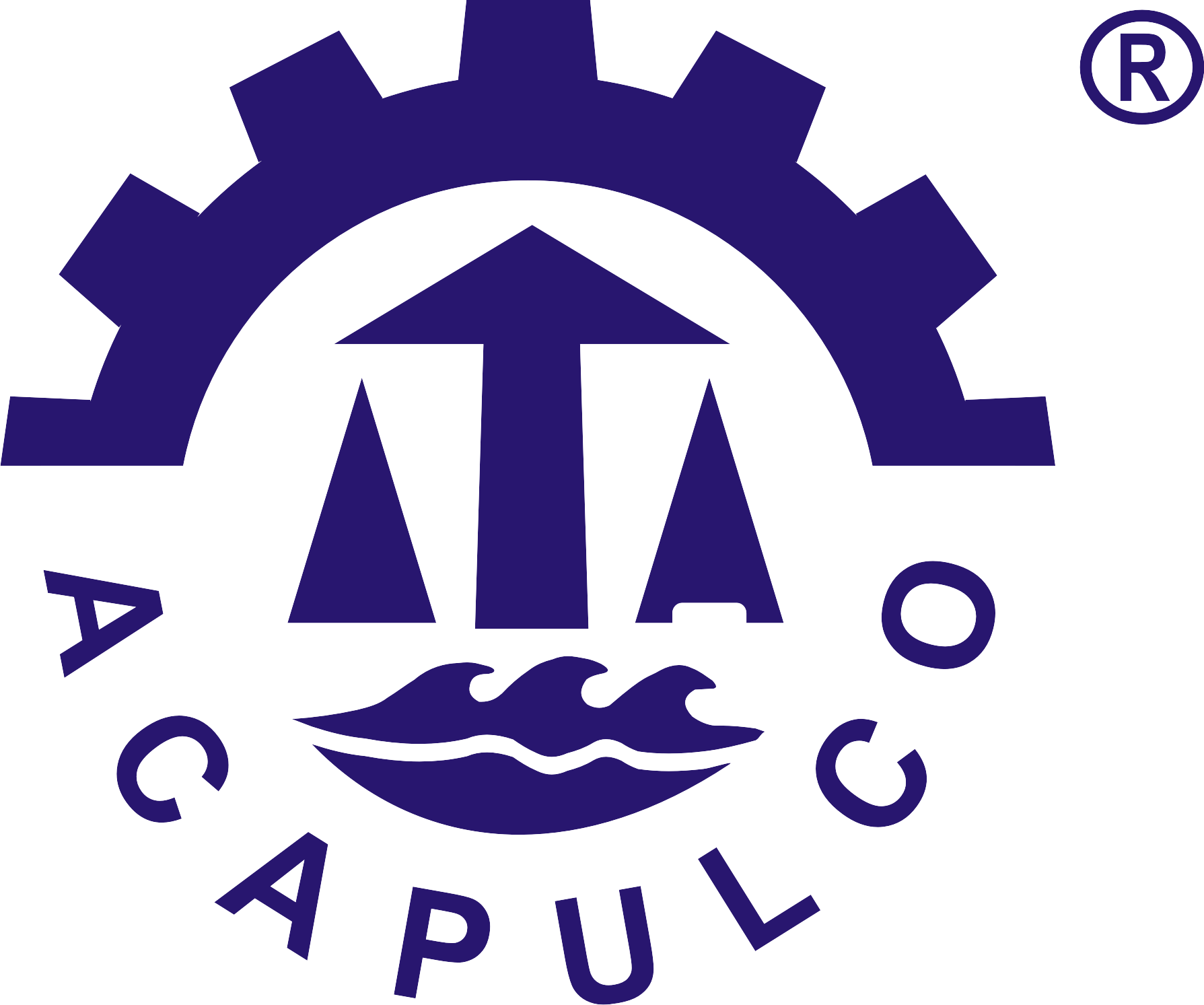 Nombre del documento: Formato para Solicitud de Servicio SocialCódigo: ITA-VI-PO-002-01Nombre del documento: Formato para Solicitud de Servicio SocialRevisión: 1Referencia a  9001:2008    7.2.1Página 1 de 1NÚMERODESCRIPCIÓN1Escribir el nombre completo del alumno interesado en realizar el Servicio Social.2Indicar el sexo: H Hombre M Mujer.3Anotar el número de teléfono particular.4Anotar el domicilio particular.5Anotar el número de control.6Anotar la carrera en la cual se encuentra inscrito.7Anotar el periodo en el cual está inscrito.8Anotar el semestre que se encuentra cursando actualmente.9Anotar el nombre de la dependencia en la que se pretende realizar el Servicio Social.10Anotar el nombre completo del titular de la dependencia.11Anotar el nombre del puesto.12Anotar el nombre del programa.13Anotar la modalidad en la que se realizará el Servicio Social (interno ó externo).14Anotar la fecha de inicio.15Anotar la fecha de terminación.16Anotar las actividades que se realizarán.17Marcar con una X el tipo de programa en el que le interesa participar.18Anotar si fue aceptado o no.19Anotar el motivo por el cual la solicitud fue rechazada.20En caso de que haya observaciones anotarlas.Nombre del documento: Formato para Carta Compromiso de Servicio SocialCódigo:ITA-VI-PO-002-03Nombre del documento: Formato para Carta Compromiso de Servicio SocialRevisión: 1Referencia a  9001:2008    7.2.1Página 1 de 1Nombre del documento: Formato para Carta Compromiso de Servicio SocialCódigo:ITA-VI-PO-002-03Nombre del documento: Formato para Carta Compromiso de Servicio SocialRevisión: 1Referencia a  9001:2008    7.2.1Página 10 de 29NÚMERODESCRIPCIÓN1Anotará el nombre completo del prestante de Servicio Social.2Anotará el número de control del alumno.3Anotará el domicilio del prestante de Servicio Social.4Anotará el teléfono particular del prestante de Servicio Social.5Anotará el nombre de la carrera en la que se encuentra inscrito el prestante de Servicio Social.6Anotará el semestre en que se  encuentra actualmente inscrito.7Anotará el nombre de la dependencia u organismo donde se encuentra el alumno prestando el Servicio Social.8Anotará el domicilio particular de la dependencia.9Anotará el nombre del responsable del programa del organismo.10Anotará la fecha en la que inicio el prestante el Servicio Social.11Anotará la fecha en la que se da por terminada la prestación del Servicio Social.12Anotará el nombre de  en la cual se encuentra el Instituto Tecnológico.13Anotará el día, mes y año en que se firma esta carta compromiso.14Firma del interesado.Nombre del documento: Formato para Carta de Presentación de Servicio SocialCódigo: ITA-VI-PO-002-03Nombre del documento: Formato para Carta de Presentación de Servicio SocialRevisión: 1Referencia a  9001:2008   7.2.1Página 11 de 29Nombre del documento: Formato para Carta de Presentación de Servicio SocialCódigo: ITA-VI-PO-002-03Nombre del documento: Formato para Carta de Presentación de Servicio SocialRevisión: 0Referencia a  9001:2008   7.2.1Página 2 de 29NÚMERODescripción1Anotar nombre de departamento.2Anotar número de oficio.3Anotar el nombre de la ciudad y la  fecha.4Anotar nombre de la persona a la cual va dirigido.5Anotar nombre de la dependencia.6Anotar el nombre del prestante del Servicio Social.7Anotar número de control.8Anotar nombre de la carrera.9Anotar  el nombre del programa en el que se realizará el Servicio Social.10Nombre y firma del Jefe del Departamento de Gestión Tecnológica y Vinculación.LUNESMARTESMIERCOLESJUEVESVIERNESSABADOCONCEPTOPERIODOFECHA DE ENTREGA1ER REPORTE1 FEBRERO – 1 ABRIL 201703-14 ABRIL 20172DO REPORTE3 ABRIL – 3 JUNIO 20175-16 DE JUNIO 20173ER REPORTE5 JUNIO  – 5 AGOSTO 20177- 18 DE AGOSTO 2017INFORME FINAL*1 FEBRERO – 5 AGOSTO 20177-18 DE AGOSTO 2017Nombre del documento: Formato para Reporte Bimestral de Servicio SocialCódigo: ITA-VI-PO-002-04Nombre del documento: Formato para Reporte Bimestral de Servicio SocialRevisión: 1Referencia a  9001: 2008     7.2.1Página 1 de 2(11)__________________________N0MBRE,PUESTO Y FIRMA DEL SUPERVISOR(12)SELLO(13)_____________________________FIRMA DEL INTERESADO(11)__________________________N0MBRE,PUESTO Y FIRMA DEL SUPERVISOR(12)SELLO________________(14)_____________Vo. Bo. OFICINA SERVICIO SOCIALDEL INSTITUTO TECNOLÓGICONombre del documento: Formato para Reporte Bimestral de Servicio SocialCódigo: ITA-VI-PO-002-04Nombre del documento: Formato para Reporte Bimestral de Servicio SocialRevisión: 0Referencia a  9001: 2008     7.2.1Página 20 de 29NúmeroDescripción1Anotar el número del reporte correspondiente.2Anotar el apellido paterno, materno y nombre (s) del prestante de Servicio Social.3Anotar el nombre de la carrera que cursa el prestante de Servicio Social.4Anotar el número de control del prestante de Servicio Social.5Anotar día, mes y año del periodo correspondiente al reporte.6Anotar el nombre de la dependencia u organismo donde el prestante realiza el Servicio Social.7Anotar el nombre del programa en el cual se encuentra inscrito el prestante de Servicio Social.8El Alumno/Prestante de Servicio Social, debe anotar las actividades que realizó durante el periodo indicado.9Se Anotar el número de horas que abarca este reporte.10Anotar el número total de horas acumuladas desde el inicio a la fecha.11Anotar el nombre, puesto y firma del supervisor del Alumno/Prestante de Servicio Social o del área del Organismo en donde lo realiza.12La oficina donde el Alumno/Prestante realiza su Servicio Social deberá sellar este Reporte.13Este Reporte deberá contar con la firma del interesado (Alumno/Prestante de Servicio Social).14El Jefe de  de Servicio Social, deberá firmar este reporte.Nombre del documento: Formato para Constancia de Terminación de Servicio SocialCódigo: ITA-VI-PO-002-05Nombre del documento: Formato para Constancia de Terminación de Servicio SocialRevisión: 0Referencia a  9001:2008  7.2.1Página 24 de 29Nombre del documento: Formato para Constancia de Terminación de Servicio SocialCódigo: ITA-VI-PO-002-05Nombre del documento: Formato para Constancia de Terminación de Servicio SocialRevisión: 0Referencia a  9001:2008  7.2.1Página 25 de 29NUMERONOMBRE1Anotar el nombre del departamento responsable.2Anotar el número de oficio. Ejemplo: GT-001/2005.3Anotar el nombre del prestante de Servicio Social.4Anotar el número de control del prestante.5Anotar el nombre de la carrera que se encuentra cursando.6Nombre de la dependencia u organismo donde realizó su Servicio Social.7Anotar  brevemente las actividades que desarrolló el prestante.8Anotar fecha de inicio.9Anotar fecha de terminación.10Anotar el nombre de , Estado.11Fecha del día.12Anotar mes.13Anotar el año.14Anotar el nombre del Jefe del Departamento de Gestión Tecnológica y Vinculación.15Anotar el nombre del Director del Plantel.